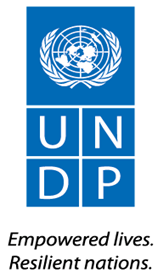 Раздел 6: Возвратные формы тендерных документов / Контрольный листЭта форма служит контрольным листом для подготовки Вашей тендерной заявки. Пожалуйста, заполните возвратные формы тендерных документов в соответствии с инструкциями в формах и верните их при подаче Вашей тендерной заявки. Не допускается изменение формата форм, и замены не принимаются.До подачи Вашей тендерной заявки, пожалуйста, удостоверьтесь в соблюдении инструкций СТЗ 22 касательно подачи тендерной заявки.Техническая часть тендерной заявки:Прайс-лист:Форма А: Форма «Подача тендерной заявки»Мы, нижеподписавшиеся, предлагаем поставить комплекс услуг по уборке офисных помещений, внешней территории и озеленению, и услуг по озеленению и мелко-срочному ремонту электрики и сантехники на территории Здания ООН в г. Алматы, расположенному по адресу: улица Байзакова, дом 303, корпус 1, согласно Вашему Приглашению к участию в тендере № Приглашение к участию в тендере (ПУТ) №2019-054 KAZ UNDP  и нашей тендерной заявке. При этом мы подаем нашу тендерную заявку, которая включает эту Техническую часть тендерной заявки и Прайс-лист.Прилагаемый нами Прайс-лист - на сумму [Вставьте сумму цифрами и прописью и укажите валюту]. Настоящим мы заявляем о том, что наша фирма, ее аффилированные лица или дочерние компании либо наемные работники, в том числе все члены СП/консорциума/ассоциации или субподрядчики либо поставщики по любой из частей контракта:не находятся под запретом ООН на закупку, в том числе, помимо прочего, под запретами, вытекающими из Сводного санкционного перечня Совета безопасности Организации Объединенных Наций;не были отстранены от ведения деятельности, лишены права на ее осуществление или по другим причинам определены как неприемлемые какими-либо организациями ООН или группой Всемирного банка либо любой другой международной организацией; не имеют конфликта интересов в соответствии с пунктом 4 Инструкции для участников тендера;не нанимают на работу, или не планируют нанимать, лиц, которые являются или являлись сотрудниками ООН в течение последнего года, если названные сотрудники ООН имеют или имели профессиональные отношения с нашей фирмой в качестве сотрудников ООН в течение последних трех лет службы в ООН (в соответствии с Ограничениями ООН в период после прекращения службы, опубликованными в ST/SGB/2006/15);не объявили о банкротстве, не являются участниками процедур банкротства или принудительной ликвидации, отсутствуют судебное решение или ожидающий рассмотрения судебный иск против них, которые могут препятствовать осуществлению их деятельности в обозримом будущем; обязуются не применять запрещенные практики, в том числе, помимо прочего, коррупцию, мошенничество, принуждение, сговор, препятствование или любые другие неэтичные практики, по отношению к ООН или любым другим сторонам, а также вести бизнес таким образом, чтобы предотвращать любые финансовые, операционные, репутационные или другие необоснованные риски для ООН, и мы поддерживаем принципы Кодекса поведения поставщика Организации Объединенных Наций и придерживаемся принципов Глобального договора Организации Объединенных Наций.Мы заявляем, что вся информация и утверждения, сделанные в этой тендерной заявке, правдивы, и мы принимаем тот факт, что любое неверное толкование или неверное представление данных, содержащиеся в этой тендерной заявке, может привести к нашей дисквалификации и/или наложению санкций со стороны ПРООН. Мы предлагаем поставить товары и сопутствующие услуги в соответствии с тендерной документацией, в том числе Общими условиями контракта ПРООН, и согласно Списку требований и технических спецификаций.Наша тендерная заявка будет действительна и обязательна для нас в течение срока, определенного в Спецификации к тендерной заявке. Мы осознаем и признаем, что Вы не обязаны принимать какую-либо из полученных тендерных заявок.Я, нижеподписавшийся, подтверждаю, что надлежащим образом уполномочен [Вставьте наименование участника тендера]на подписание этой тендерной заявки и авторизовать ее в случае принятия ПРООН. Имя: 	_____________________________________________________________Должность: 	_____________________________________________________________Дата:	_____________________________________________________________Подпись: 	_____________________________________________________________[Проставьте официальную печать участника тендера]Форма В: Форма «Информация об участнике тендера»Форма С: Форма «Информация о совместном предприятии/консорциуме/ассоциации»Должно быть заполнено и возвращено с Вашей тендерной заявкой, если она подается как от совместного предприятия/консорциума/ассоциации.Мы приложили копию упомянутого ниже документа, подписанного каждым партнером, в котором приводится детальная информация о вероятной правовой структуре ответственности, а также подтверждение солидарной ответственности членов данного совместного предприятия: Письмо о намерении создать совместное предприятие	ИЛИ 	 Соглашение об     СП/консорциуме/ассоциацииНастоящим мы подтверждаем, что в случае заключения контракта все стороны совместного предприятия/консорциума/ассоциации будут нести солидарную ответственность перед ПРООН за выполнение положений контракта.Форма D: Форма «Приемлемость и квалификационные характеристики»В случае СП/консорциума/ассоциации заполняется каждым партнером.Невыполнение контрактов в прошломСудебные разбирательства в прошлом (в том числе неоконченные судебные разбирательства)Предыдущий соответствующий опыт работы Пожалуйста, перечислите только те предыдущие аналогичные задачи, которые были успешно выполнены в течение последних 3 лет. Перечислите только те задачи, для которых клиент заключил с участником тендера юридический контракт или договор субподряда как с компанией или в которых участник тендера был одним из партнеров консорциума/СП. Задачи, выполненные индивидуальными специалистами участника тендера, которые работали в частном порядке или через другие фирмы, не могут заявляться как соответствующий опыт участника тендера, а также как опыт работы партнеров или субподрядчиков участника тендера, но могут быть заявлены самими специалистами в их резюме. Участник тендера должен быть готов подтвердить заявленный опыт работы представив соответствующие документы и рекомендации, если это будет затребовано ПРООН.Участники тендера могут также приложить свои собственные спецификации проекта с большим количеством деталей для перечисленных выше задач. Прилагаются заявления об удовлетворительном выполнении от 3 (трех) основных клиентов или более. Финансовое положение Прилагаются копии аудированных финансовых отчетов (балансы, в том числе все связанные с ними справки, а также отчеты о финансовых результатах) за запрашиваемые выше годы, соответствующие следующим условиям:Должны отражать финансовую ситуацию участника тендера или стороны СП, а не дочерних или материнских компаний;Финансовые отчеты за прошлые годы должны быть проаудированы сертифицированным бухгалтером;Финансовые отчеты за прошлые годы должны соответствовать уже завершенным и проаудированным бухгалтерским периодам. Отчеты за неполные периоды не принимаются.Форма E: Формат Технической части тендерной заявки Тендерная заявка участника должна быть сформирована в соответствии с этим форматом Технической части тендерной заявки Если участнику тендера предъявлено требование или просьба об использовании конкретного подхода, он должен не только заявить о своем согласии, но и описать, как он намерен выполнять эти требования. Если запрашивается ответ с описанием, то его непредоставление будет рассматриваться как несоответствие заявленным требованиям. РАЗДЕЛ 1: Квалификационные характеристики участника тендера, его возможности и экспертный потенциалОбщие организационные возможности, которые, вероятно, окажут влияние на выполнение: структура управления, финансовая стабильность и потенциал финансирования проекта, контроль за управлением проектом, объемы работ, которые будут переданы на субподряд (если это так, то предоставьте детали).Релевантность специализированных знаний и опыта по аналогичным работам, выполненным в данном регионе/стране.Процедуры обеспечения качества и меры по снижению рисков.Стремление организации к стабильности.РАЗДЕЛ 2: Объем поставки, технические спецификации и сопутствующие услуги В этом разделе следует показать соответствие участника тендера заявленным требованиям посредством указания по пунктам конкретных предложенных компонентов, удовлетворяющих требованиям; предоставления подробного описания предложенных существенных характеристик выполнения; и демонстрации того, как предложенная тендерная заявка соответствует требованиям/спецификациям или превосходит их. Все важные аспекты должны быть рассмотрены достаточно детально.Подробное описание того, как участник тендера будет осуществлять поставку необходимых товаров и услуг, с учетом соответствия местным условиям и условиям проекта. Подробности организации, контроля и выполнения различных элементов услуг.Пояснения касательно того, будут ли какие-либо работы переданы на субподряд, кому, в каком процентном соотношении от заявленных требований, обоснование для такой передачи, а также касательно функций предложенных субподрядчиков и командной организации работы. В тендерную заявку участника должны быть включены детали относительно его внутренних механизмов технического контроля и механизмов контроля обеспечения качества. План реализации, в том числе график Ганта или график осуществления проекта, с указанием детальной последовательности действий, которые будут предприняты, а также соответствующего времени на их выполнение. Продемонстрируйте, как Вы планируете интегрировать меры по обеспечению стабильности при выполнении контракта.РАЗДЕЛ 3: Структура управления и ключевые сотрудникиОпишите общий подход к управлению в отношении планирования и реализации данного проекта. Включите организационную структуру управления проектом с описанием взаимоотношений между лицами, занимающими ключевые должности и выполняющими ключевые задачи. Предоставьте расчетную таблицу с указанием видов деятельности каждого сотрудника и времени, отведенного на его/ее работу. Предоставьте резюме ключевых сотрудников, которые будут назначены для оказания содействия реализации этого проекта, с использованием приведенного ниже формата. Резюме должны демонстрировать квалификационные характеристики в областях, имеющих отношение к сфере применения товаров и/или услуг. Формат резюме предлагаемого ключевого сотрудникаЯ, нижеподписавшийся, подтверждаю, что, насколько мне известно, представленные выше сведения правильно описывают мои квалификационные характеристики, опыт работы и другую соответствующую информацию обо мне.________________________________________	___________________Подпись сотрудника						     Дата (День/Месяц/Год)Форма F: Форма «Прайс-лист»Участнику тендера необходимо подготовить Прайс-лист следуя приведенному ниже формату. Прайс-лист должен включать детальную разбивку стоимости всех товаров и сопутствующих услуг, которые должны быть предоставлены. Для каждой функциональной группы или категории (при наличии таковых) должны быть представлены отдельные цифры.Любые оценки статей расходов, подлежащих возмещению, например командировки специалистов и наличные расходы, должны быть перечислены отдельно.Валюта тендерной заявки: Казахский тенгеПрайс-лист Наименование участника тендера: 		________________________________________________Уполномоченный подписант: 		________________________________________________Имя уполномоченного подписанта:	________________________________________________Название должности:			________________________________________________Заполнили ли Вы надлежащим образом все возвратные формы тендерных документов? Форма А: Форма «Подача тендерной заявки»Форма В: Форма «Информация об участнике тендера»Форма С: Форма «Информация о совместном предприятии/консорциуме/ассоциации»Форма D: Форма «Квалификационные характеристики»Форма E: Формат Технической части тендерной заявкиФорма G: Форма «Тендерное обеспечение» [Добавьте другие формы при необходимости]Предоставили ли Вы необходимые документы для установления соответствия оценочным критериям Раздела 4? Форма F: Форма «Прайс-лист»Наименование участника тендера:[Вставьте наименование участника тендера]Дата:Номер ПУТ:Приглашение к участию в тендере (ПУТ) №2019-054 KAZ UNDP Приглашение к участию в тендере (ПУТ) №2019-054 KAZ UNDP Приглашение к участию в тендере (ПУТ) №2019-054 KAZ UNDP Вставьте юридическое наименование участника тендера[Заполните]Юридический адрес[Заполните]Год регистрации[Заполните]Информация об уполномоченном представителе участника тендераИмя и должность: [Заполните] Номера телефонов: [Заполните]Адрес электронной почты: [Заполните]Являетесь ли Вы зарегистрированным поставщиком ГРООН? Да   Нет 	Если выбран ответ да, [вставьте номер поставщика ГРООН] Являетесь ли Вы поставщиком ПРООН? Да   Нет 	Если выбран ответ да, [вставьте номер поставщика ПРООН] Страны, в которых осуществляется деятельность[Заполните]Количество сотрудников, занятых полный рабочий день[Заполните]Сертификация обеспечения качества (например, ISO 9000 или эквивалентный стандарт) (Если да, то предоставьте копию действительного сертификата):[Заполните]Проводилась ли Вашей компанией какая-либо аккредитация, например ISO 14001 или ISO 14064 либо соответствия эквивалентным стандартам касательно охраны окружающей среды? (Если да, то предоставьте копию действительного сертификата):[Заполните]Есть ли у Вашей компании письменное заявление о политике охраны окружающей среды? (Если да, то предоставьте копию)[Заполните]Проявляет ли Ваша организация значительное стремление к стабильности другими способами, например посредством документов о внутренней политике компании касательно расширения прав и возможностей женщин, возобновляемых источников энергии или членства в торговых учреждениях, продвигающих такие вопросы.[Заполните]Является ли Ваша компания членом Глобального договора ООН? [Заполните]Контактное лицо, к которому может обратиться ПРООН с запросами относительно разъяснений в ходе оценки тендерной заявки Имя и должность: [Заполните]Номера телефонов: [Заполните]Адрес электронной почты: [Заполните]Пожалуйста, приложите следующие документы: Сведения о компании, объем которых не должен превышать 15 (пятнадцать) страниц, в том числе печатные брошюры и каталоги продукции, имеющие отношение к закупаемым товарам и/или услугам Свидетельство о создании/регистрации предприятия Свидетельство о налоговой регистрации/ Справку об уплате налогов, выданные налоговым органом страны в подтверждение актуальности данных участника тендера о его налоговых обязательствах, или свидетельство об освобождении от уплаты налогов, если участник тендера пользуется такими привилегиями Документы о регистрации торгового названия, в соответствующих случаяхСертификат качества (например, ISO и т.д.) и/или другие аналогичные сертификаты, аккредитации, награды и благодарности, полученные участником тендера, при наличии таковых Сертификаты о соблюдении экологических норм, аккредитации, маркировка/этикетки и другие подтверждения практики участника тендера, которая способствует экологической стабильности и уменьшению негативного воздействия на окружающую среду (например, использование нетоксичных веществ, вторичного сырья, энергоэффективного оборудования, сокращение выбросов углекислого газа и т.д.) - как в практике ведения бизнеса, так и в производимых товарахСвидетельства о регистрации патентов, если какие-либо из представленных в тендерной заявке технологий запатентованы участником тендераРазрешение местного органа управления на размещение и осуществление деятельности в месте назначения, в соответствующих случаях Официальное письмо о назначении местным представителем, если участник тендера подает тендерную заявку от имени субъекта, расположенного за пределами страныДокументы, подтверждающие наличие материальной базы и технических средств для проведения требуемых услуг:Список расходных материалов (чистящие средства) с их подробным описанием (список должен включать название бренда, название продукта и предполагаемого его использования);Сертификат и/или свидетельство о государственной регистрации на соответствие требованиям Технического регламента Республики Казахстан для средств и расходных материалов;Претенденты должны представить детальную информацию о сотрудниках, доказывающие наличие профессионального персонала с соответствующим опытом и навыками;График проведения работ\услуг по уборке здания, уборке и озеленению прилегающей территории согласно требованиям Приложения 1;Наименование участника тендера:[Вставьте наименование участника тендера]Дата:Номер ПУТ:Приглашение к участию в тендере (ПУТ) №2019-054 KAZ UNDP Приглашение к участию в тендере (ПУТ) №2019-054 KAZ UNDP Приглашение к участию в тендере (ПУТ) №2019-054 KAZ UNDP №Наименование партнера и контактная информация (адрес, номера телефонов, номера факсов, адрес электронной почты)  Предлагаемое соотношение ответственности (в %) и вид товаров и/или услуг, которые будут поставляться/предоставляться 1[Заполните][Заполните]2[Заполните][Заполните]3[Заполните][Заполните]Наименование ведущего партнера (с полномочиями связывать обязательствами СП, консорциум, ассоциацию в ходе процесса ПУТ и, в случае заключения контракта, в ходе его исполнения)[Заполните]Наименование партнера: ___________________________________ Наименование партнера: ___________________________________Подпись: ______________________________Подпись: _______________________________Дата: ___________________________________Дата: ___________________________________Наименование партнера: ___________________________________Наименование партнера: ___________________________________Подпись: ______________________________Подпись: _______________________________Дата: ___________________________________Дата: ___________________________________Наименование участника тендера:[Вставьте наименование участника тендера]Дата:Номер ПУТ:Приглашение к участию в тендере (ПУТ) №2019-054 KAZ UNDP Приглашение к участию в тендере (ПУТ) №2019-054 KAZ UNDP Приглашение к участию в тендере (ПУТ) №2019-054 KAZ UNDP  В течение последних 3 лет не имело места невыполнение контрактов В течение последних 3 лет не имело места невыполнение контрактов В течение последних 3 лет не имело места невыполнение контрактов В течение последних 3 лет не имело места невыполнение контрактов Контракты, не выполненные в течение последних 3 лет Контракты, не выполненные в течение последних 3 лет Контракты, не выполненные в течение последних 3 лет Контракты, не выполненные в течение последних 3 летГодНевыполненная часть контрактаРеквизиты контрактаОбщая сумма контракта (текущая стоимость в долларах США)Имя/наименование клиента: Адрес клиента: Причина(-ы) невыполнения: За последние 3 года судебных разбирательств не было За последние 3 года судебных разбирательств не было За последние 3 года судебных разбирательств не было За последние 3 года судебных разбирательств не было Судебные разбирательства в прошлом, как указано ниже Судебные разбирательства в прошлом, как указано ниже Судебные разбирательства в прошлом, как указано ниже Судебные разбирательства в прошлом, как указано нижеГод спораОспариваемая сумма (в долларах США)Реквизиты контрактаОбщая сумма контракта (текущая стоимость в долларах США)Имя/наименование клиента: Адрес клиента: Предмет спора: Сторона-инициатор спора: Статус спора:Сторона, в пользу которой был разрешен спор (если он был разрешен):Наименование проекта и страна, в которой выполнялась задачаКонтактные данные клиента и рекомендацияСтоимость контрактаПериод осуществления деятельности и статусПредпринятые виды деятельностиГодовой оборот за последние 3 годаГод       	долларов США      Год       	долларов США      Год       	долларов США      Последний кредитный рейтинг (при наличии), с указанием источникаФинансовая информация(в эквиваленте долларов США)Данные за последние 3 года
Данные за последние 3 года
Данные за последние 3 года
Год 1Год 2Год 3Информация из балансаИнформация из балансаИнформация из балансаВсего активовВсего обязательствТекущие активыТекущие обязательстваИнформация из отчета о финансовых результатахИнформация из отчета о финансовых результатахИнформация из отчета о финансовых результатахОбщий / Валовый доходПрибыль до налогообложенияЧистая прибыль ЛиквидностьНаименование участника тендера:[Вставьте наименование участника тендера]Дата:Номер ПУТ:Приглашение к участию в тендере (ПУТ) №2019-054 KAZ UNDP Приглашение к участию в тендере (ПУТ) №2019-054 KAZ UNDP Приглашение к участию в тендере (ПУТ) №2019-054 KAZ UNDP Имя сотрудника[Введите]Работа для этой задачи[Введите]Гражданство[Введите]Знание языка [Введите]Образование / Квалификационные характеристики(Укажите краткую информацию о колледже/университете и другом специализированном образовании сотрудника, с указанием названий школ, дат обучения, полученных степеней/квалификаций)Образование / Квалификационные характеристики[Введите]Профессиональная сертификацияПредоставьте детали профессиональной сертификации, имеющей отношение к сфере применения товаров и/или услуг]Профессиональная сертификацияНаименование учреждения: [Введите]Дата сертификации: [Введите]Стаж/опыт работы[Перечислите все места работы сотрудника (перечислите в обратном порядке, начиная с настоящего места работы), с указанием дат, наименований организации-работодателя, названия занимаемой должности и места работы. Для опыта работы за последние пять лет предоставьте детальную информацию о видах выполняемой деятельности, уровне ответственности, месте выполнения задач, а также любую другую информацию или сведения о профессиональном опыте, которые сочтете имеющими значение для этой задачи.]Стаж/опыт работы[Введите]Рекомендации[Предоставьте имена, адреса, телефоны и адреса электронной почты 2 (двух) рекомендателей]РекомендацииРекомендация 1: [Введите]Рекомендация 2:[Введите]Наименование участника тендера:[Вставьте наименование участника тендера]Дата:Номер ПУТ:Приглашение к участию в тендере (ПУТ) №2019-054 KAZ UNDP Приглашение к участию в тендере (ПУТ) №2019-054 KAZ UNDP Приглашение к участию в тендере (ПУТ) №2019-054 KAZ UNDP Статья №ОписаниеЕдиница измеренияЦена в месяц1Уборка офисных помещений – 10 920 м² (включая паркинг – 2 380 м²)(включая все расходы по услугам, расходным материалам и оборудованию)месяц2Уборка 3 постов охраны – 34 м²(включая все расходы по услугам, расходным материалам и оборудованию)месяц3Уборка прилегающей территории – 997 м²(включая все расходы по услугам, расходным материалам и оборудованию)месяц4Озеленение прилегающей территории - 350 м²(включая все расходы по услугам, расходным материалам и оборудованию)месяц5Сантехнические и электрические услуги (мелкосрочный ремонт) (включая все расходы по услугам, расходным материалам и оборудованию)месяцВсего в месяцВсего в месяцВсего в месяц6Ежегодные работы по уборке(включая все расходы по услугам, расходным материалам и оборудованию)2 раза в годВсего за годВсего за годВсего за год